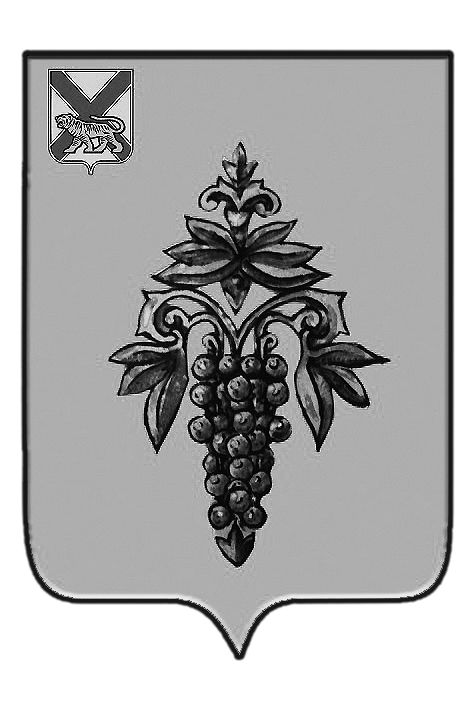 Уважаемые коллеги!Управление образования администрации Чугуевского муниципального округа в рамках реализации федерального проекта  «Укрепление общественного здоровья» национального проекта «Демография» направляет  Вам методические рекомендации по вопросам здорового питания, разработанные Федеральной службой по надзору в сфере защиты прав потребителей и благополучия человека, для использования в работе  и размещения на собственных Интернет-ресурсах. Приложение: на 3 л., в 1 экз.Заместитель главы администрации-начальник управления образования                                                       В.С. Олег Л.Н Кравченко,8(42372)23534    АДМИНИСТРАЦИЯ ЧУГУЕВСКОГО МУНИЦИПАЛЬНОГО ОКРУГАПРИМОРСКОГО КРАЯУПРАВЛЕНИЕ ОБРАЗОВАНИЯ692623, с. Чугуевка, ул. 50 лет Октября, 161тел/факс (42372) 21-3-46e-mail: chuguevka_kpo@mail.ruАДМИНИСТРАЦИЯ ЧУГУЕВСКОГО МУНИЦИПАЛЬНОГО ОКРУГАПРИМОРСКОГО КРАЯУПРАВЛЕНИЕ ОБРАЗОВАНИЯ692623, с. Чугуевка, ул. 50 лет Октября, 161тел/факс (42372) 21-3-46e-mail: chuguevka_kpo@mail.ruАДМИНИСТРАЦИЯ ЧУГУЕВСКОГО МУНИЦИПАЛЬНОГО ОКРУГАПРИМОРСКОГО КРАЯУПРАВЛЕНИЕ ОБРАЗОВАНИЯ692623, с. Чугуевка, ул. 50 лет Октября, 161тел/факс (42372) 21-3-46e-mail: chuguevka_kpo@mail.ruАДМИНИСТРАЦИЯ ЧУГУЕВСКОГО МУНИЦИПАЛЬНОГО ОКРУГАПРИМОРСКОГО КРАЯУПРАВЛЕНИЕ ОБРАЗОВАНИЯ692623, с. Чугуевка, ул. 50 лет Октября, 161тел/факс (42372) 21-3-46e-mail: chuguevka_kpo@mail.ruРуководителямобщеобразовательных организаций29.09.202229.09.2022№1520Руководителямобщеобразовательных организацийна №955от28.09.2022Руководителямобщеобразовательных организаций